CAIS AM AELODAETHEnw:Cyfeiriad:yn dymuno gwneud cais am aelodaeth o Rhowch Enw’r Busnes Cymdeithasol Yma Cwmni Cyfyngedig drwy WarantTempled o Gais AelodaethCytunaf i dalu ffi aelodaeth o  £	a gwarantu'r swm o £1 i gyfrannu at asedau'r Cwmni os bydd y cwmni’n cael ei ddirwyn i ben.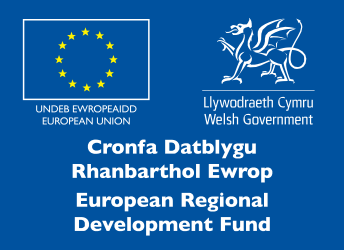 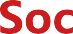 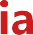 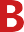 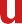 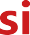 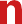 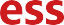 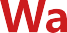 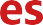 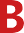 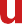 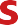 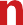 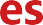 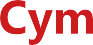 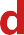 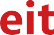 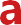 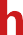 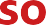 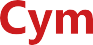 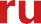 Ar ôl cofrestru fel aelod o'r cwmni uchod, mae gennyf hawl i un bleidlais mewn Cyfarfodydd Cyffredinol a deallaf fod aelodaeth yn ddarostyngedig i Femorandwm ac Erthyglau Cymdeithasu'r cwmni.Mae'r Memorandwm a'r Erthyglau ar gael i bob aelod eu gweld ac fe'u cedwir yn y Swyddfa GofrestredigLlofnodwyd:		Dyddiad:  	Defnydd Swyddfa yn Unig:Cymeradwywyd:		Dyddiad:  	